муниципальное бюджетное дошкольное образовательное учреждение детский сад «Лазорики» г.Волгодонска(МБДОУ ДС «Лазорики» г.Волгодонска)Развитие речи для детей 6-7 летВоспитатель: Иванова Н.А.Лексико-грамматические упражненияЦели:1.Воспитывать у детей чуткость к слову. 2.Активизировать и обогащать словарь. 3.Помогать правильно строить сложноподчиненные предложения.1. 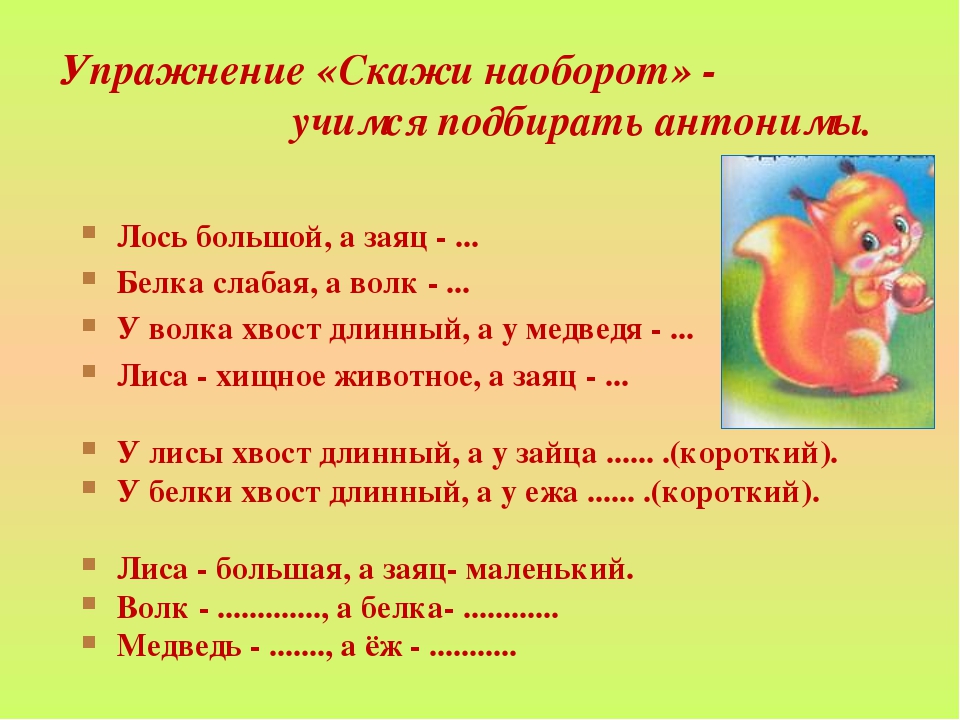 2. Д/И «Закончи предложение»- Девочка надела шубу, чтобы… (стало теплее, не замёрзнуть, идти гулять).-Дети поливают цветы, чтобы…(они не завяли, хорошо росли)- Коля взял велосипед, чтобы…( на нём покататься, ездить)- Мышка роет норку, чтобы…(в ней жить, спрятаться от кошки)- Девочка взяла карандаши, чтобы (рисовать)3. Д/И «Придумай предложение» - предлагаю придумать предложение из двух, трёх слов, назвать первое слово, второе, третье.